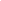 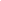 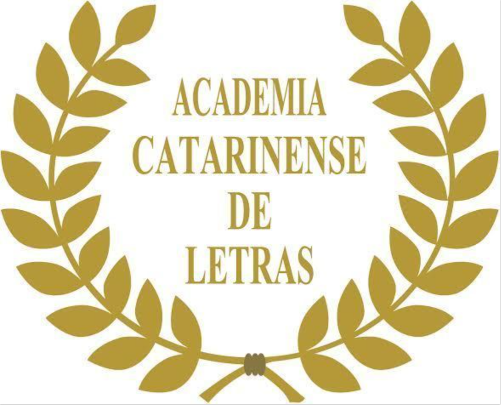 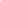 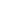 Presidente da Federação das Indústrias do Estado de Santa CatarinaMario Cezar de AguiarMario Cezar de AguiarFabrizio Machado PereiraGerência Executiva de EducaçãoAdriana Paula CassolThiago KorbMichael Eberle SiemeintcoskiPresidente Moacir PereiraVice Presidente Maria Tereza de Queiroz PiacentiniPor meio deste edital, convidamos os alunos do SESI e SENAI a apresentarem propostas para o Concurso de Poesias da Rede de Bibliotecas do SESI e SENAI SC que atendam aos termos aqui estabelecidos. 1. OBJETIVO 1.1. O presente concurso tem como objetivo o incentivo à criação literária e o uso poético da Língua Portuguesa. Através desse concurso, serão selecionadas Poesias com o tema “Cultura Catarinense” para a confecção de uma obra a ser publicada.2. PROPOSTAS ELEGÍVEIS 2.1. São consideradas elegíveis as propostas de POESIAS que atendam aos requisitos a seguir: 2.1.1. Sejam oriundas de alunos devidamente matriculados regulares nas unidades do SESI ou SENAI SC. 2.1.2. Estejam dentro dos critérios que serão citados no item 3 deste edital. 2.1.3. Cada aluno poderá apresentar somente uma proposta. 2.1.4. Colaboradores e docentes do SESI e SENAI não poderão participar. 3. INSCRIÇÕES/PROPOSTAS A inscrição é permitida para alunos matriculados em escolas, de qualquer modalidade, do SESI ou SENAI SC. O tema é “Cultura Catarinense” e cada aluno/autor poderá enviar somente uma poesia, que deverá ser inédita.A poesia deverá ser enviada já revisado e em formato em formato .doc (Word, Open Office, etc.), com fonte Arial ou Times New Roman, tamanho 12, e não deve exceder o limite de 01 (uma) lauda no tamanho A4. No mesmo arquivo, após a poesia, é obrigatória a inclusão do nome completo, CPF e Escola do aluno/autor.3.1. Poderão participar do concurso todos os alunos regularmente matriculados no ano de 2021, de qualquer modalidade de ensino. 3.2. O arquivo deve ser salvo com o nome completo do aluno e enviado para o email luis.mira@sc.senai.br, até às 17 horas do dia 25/07/2021. 3.3. O aluno (ou responsável quando menor de idade) deverá encaminhar junto com a poesia uma declaração de que a obra é de autoria própria, sendo responsabilizado integralmente caso haja confirmação de plágio, e uma autorização de uso gratuito da poesia para fins pedagógicos e/ou publicitários do SESI SENAI SC (modelo anexo I). 4. SELEÇÃO E JULGAMENTO 4.1. As poesias serão separadas e julgadas por categorias: de 5 a 11 anos, de 12 a 18 anos e acima de 18 anos. Todas as propostas enviadas de acordo com as regras de inscrição (item 3) irão passar por duas etapas de avaliação:1 - Docentes de cada Regional do SESI/SENAI SC avaliarão as poesias inscritas de sua Regional e irão selecionar 10 para encaminhar à equipe da Direção Regional.2- A equipe da Direção Regional irá encaminhar as poesias selecionadas na etapa 1 para a Comissão Julgadora da Academia Catarinense de Letras selecionar as três melhores poesias e também as que irão compor o livro.5. DIREITOS DE PROPRIEDADE DAS POESIAS SELECIONADAS 5.1. Às poesias selecionadas no concurso terão sua propriedade intelectual cedida de pleno direito e por prazo indeterminado à Rede de Bibliotecas SESI e SENAI SC, não cabendo à Instituição quaisquer ônus sobre seu uso, como pagamento de cachês, direitos autorais e outros pagamentos/ressarcimentos que porventura venham a ser reivindicados pelos participantes do concurso, sendo-lhe permitido, inclusive, fazer adaptações visando à sua adequação ao conceito e à imagem institucional e corporativa do SESI e SENAI SC e às exigências técnicas da Diretoria deste estabelecimento. 5.2. Fica estabelecida aos autores das poesias selecionadas a assinatura de um Termo de Cessão dos Direitos Autorais para uso pleno pelo SESI e SENAI SC. 5.3. As demais poesias enviadas serão descartadas assim que, em qualquer etapa, for desclassificado. 5.4. As poesias selecionadas serão publicadas em uma obra da Instituição, preservando-lhe a originalidade. 6. DIVULGAÇÃO DOS RESULTADOS E PREMIAÇÃO 6.1. O resultado final do concurso será publicado no espaço do estudante e no Facebook da instituição, no dia 26 de outubro de 2021 (Semana Nacional do Livro e da Biblioteca).6.2. O prêmio para o primeiro colocado de cada categoria será um voucher de vale-livros no valor de R$ 300,00 em uma livraria a ser definida e também uma coleção de livros clássicos de autores catarinenses, doados pela Academia Catarinense de Letras (ACL).*Além dos primeiros colocados, a Comissão Julgadora selecionará outras poesias para a publicação da obra.7. INFORMAÇÕES COMPLEMENTARES7.1. Os casos omissos neste Edital serão decididos pelo Conselho de Gestão da Rede de Bibliotecas do SESI e SENAI SC.ANEXO IDECLARAÇÃO DE CESSÃO DE DIREITOS AUTORAISPor este instrumento particular eu ___________________ CPF: ________________residente à Rua__________________, cidade de _____________, Estado de Santa Catarina, cedo, sem qualquer ônus, os direitos patrimoniais e autorais para edição, reprodução, impressão, publicação, vinculação e disponibilização por meio eletrônico e impresso, sobre a poesia: _________________, para uso da Entidade do Sistema FIESC, ___________________, por tempo indeterminado, inscrito no CNPJ sob o nº ____________________, com sede à Rodovia Admar Gonzaga, 2765 - Itacorubi - Florianópolis/SC, neste ato representado pelo seu Diretor Regional, ________________, nacionalidade brasileira, CPF ______________ e RG _______________.Fica eleito o foro da cidade de Florianópolis/SC, para dirimir quaisquer pendências emergentes da execução do presente Contrato.E, por estarem acordados com as cláusulas e condições estipuladas, lavrou-se o presente Contrato em duas vias de igual teor e forma e, destinando-se uma via para cada uma das partes contratadas neste instrumento.Florianópolis, ________________________________